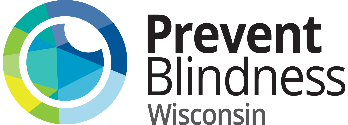 Solicitud de vale para atención oftalmológica para niñosDevolver a Prevent Blindness Wisconsin ● 731 N. Jackson Street ● Suite 405 ● Milwaukee, WI 53202Fax: (414) 765-0377 ● Teléfono: (414) 765-0505 ● Breanna@pbwi.orgInformación del solicitanteMi hijo necesita:     □ Anteojos únicamente       □ Anteojos y examen oftalmológico Nombre del niño: _________________________________________ Fecha de nacimiento: ___/____/______Dirección: __________________________________________________   Ciudad: ______________________ 	   Código Postal: __________   País: _______________________   Teléfono: (______) _______-_____________  Correo electrónico: _________________________________________________________________________Nombre del padre, la madre o el tutor: _________________________________________________________Información sobre salud oftalmológica¿Un oftalmólogo le ha recetado anteojos a su hijo en los últimos 12 meses?       □ Sí       □ No			Si la respuesta es sí, cuándo fue recetado: Día: ____     Mes _____      Año ______  ¿Su hijo ha roto o ha perdido los anteojos?	      □ Sí       □ No¿Su hijo ha usado un vale para atención oftalmológica durante los últimos 12 meses?       □ Sí       □ No	Si la respuesta es sí, indique el tipo de vale utilizado: □ VSP Sight for Students          □ Healthy Eyes          □ Otro: _____________________Información financiera y de seguro¿Su hijo califica para almuerzos gratuitos o de precio reducido?       □ Sí       □ No       Si no, proporcione al menos UN documento de constancia de ingresos: talón de pago, declaración de impuestos, carta del Seguro Social, etc. Ingreso familiar anual:    □ $0 - $29,160    □ $29,161 - $39,440    □ $39,441 - $49,720    □ $49,721 - $60,000    □ $60,001 - $70,280    □ $70,281 - $80,560    □ $80,561 - $90,840    □ ______________Cantidad de personas en casa, incluido usted mismo:     □ 1     □ 2     □ 3     □ 4     □ 5     □ 6    □ 7     □ _____¿Su hijo tiene BadgerCare Plus (Medicaid) u otro seguro oftalmológico?       □ Sí       □ No*Si su hijo tiene BadgerCare y necesita un examen oftalmológico llame al 1-800-362-3002. Certifico que la información mencionada anteriormente es verdadera a mi leal saber y entender. Comprendo que si proporciono información incompleta o incorrecta, es posible que se me exija pagar por los servicios de atención oftalmológica que mi hijo reciba, y la prestación de servicios para mi hijo puede rechazarse. Firma del padre, la madre o el tutor: _______________________________________   Fecha: ______________Debe ser completado por parte del personal de la escuela/entidad si la solicitud se presenta a través de una escuela/entidad. / To be completed by school/agency staff if applying through a school/agency. Name of School/Agency : _____________________________________ Name of Contact: _________________________                                                                                                       Address: ______________________________________________________  City:  _______________________________                                                                                                         Zip: ____________________   Phone: __________________________ Email: ___________________________________               Send Voucher Information to:  □ Applicant’s Home        □ School/Agency Send Voucher Approval Letter in:     □ English     □ Spanish    □ Hmong